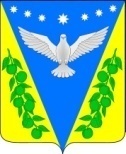 Совет муниципального образования Успенский район Внеочередная 34 сессияРЕШЕНИЕот 18 апреля 2016 года 								№ 127с. УспенскоеО порядке представления гражданами Российской Федерации, претендующими на замещение муниципальных должностей, и лицами, замещающими муниципальные должности, сведений о доходах, расходах, об имуществе и обязательствах имущественного характераВ соответствии с Федеральными законами от 6 октября 1999 года №184-ФЗ «Об общих принципах организации законодательных (представительных) и исполнительных органов государственной власти субъектов Российской Федерации», от 6 октября 2003 года №131-ФЗ «Об общих принципах организации местного самоуправления в Российской Федерации», от 25 декабря 2008 года №273-ФЗ «О противодействии коррупции», от 3 декабря 2012 года №230-ФЗ «О контроле за соответствием расходов лиц, замещающих государственные должности, и иных лиц их доходам», от 7 мая 2013 года №79-ФЗ «О запрете отдельным категориям лиц открывать и иметь счета (вклады), хранить наличные денежные средства и ценности в иностранных банках, расположенных за пределами территории Российской Федерации, владеть и (или) пользоваться иностранными финансовыми инструментами», от 3 ноября 2015 года №303-ФЗ «О внесении изменений в отдельные законодательные акты Российской Федерации»,  от 28 ноября 2015 года № 354-ФЗ «О внесении изменений в отдельные законодательные акты Российской Федерации в целях совершенствования мер по противодействию коррупции» Совет Успенского сельского поселения Успенского района р е ш и л:          1. Утвердить Положение о порядке представления гражданами Российской Федерации, претендующими на замещение муниципальных должностей, и лицами, замещающими муниципальные должности, сведений о доходах, расходах, об имуществе и обязательствах имущественного характера, согласно приложению № 1 к настоящему решению.         2.  Утвердить Положение  о порядке размещения сведений о доходах, расходах, об имуществе и обязательствах имущественного характера лиц, замещающих муниципальные должности, и членов их семей на официальном сайте администрации Успенского сельского поселения и предоставления этих сведений общественно-политической газете «Рассвет» для опубликования, согласно приложению № 2 к настоящему решению.3.Создать комиссию Совета Успенского сельского поселения Успенского района по контролю за достоверностью сведений о доходах, об имуществе и обязательствах имущественного характера и утвердить ее состав согласно приложению № 3 к настоящему решению.       4.Опубликовать настоящее решение в соответствии с Уставом Успенского сельского поселения Успенского района.       5.Контроль за выполнением настоящего решения возложить на председателя Совета Успенского сельского поселения Успенского района А.В.Артюхова.       6.  Настоящее решение вступает в силу  со дня его опубликования.Глава Успенского сельского поселенияУспенского района                                                                              Н.Н. БуркотПредседатель Совета Успенского сельского поселенияУспенского района                                                                              А.В. Артюхов